ПРАВИТЕЛЬСТВО ПСКОВСКОЙ ОБЛАСТИПОСТАНОВЛЕНИЕот 19 июля 2022 г. N 59О ПОРЯДКЕ СОЗДАНИЯ ОБЩЕСТВЕННЫХ СОВЕТОВ ПРИИСПОЛНИТЕЛЬНЫХ ОРГАНАХ ПСКОВСКОЙ ОБЛАСТИВ соответствии с Федеральным законом от 21 июля 2014 г. N 212-ФЗ "Об основах общественного контроля в Российской Федерации", Законом Псковской области от 15 декабря 2015 г. N 1605-ОЗ "Об отдельных вопросах осуществления общественного контроля в Псковской области" Правительство Псковской области постановляет:1. Утвердить прилагаемый Порядок создания общественных советов при исполнительных органах Псковской области.2. Признать утратившими силу:1) постановление Администрации Псковской области от 25 апреля 2014 г. N 165 "Об утверждении Положения о порядке создания общественных советов при исполнительных органах Псковской области";2) постановление Администрации Псковской области от 30 октября 2014 г. N 470 "О внесении изменений в постановление Администрации области от 25 апреля 2014 г. N 165 "Об утверждении Положения о порядке создания общественных советов при органах исполнительной власти области";3) постановление Администрации Псковской области от 21 декабря 2016 г. N 419 "О внесении изменений в Положение о порядке создания общественных советов при органах исполнительной власти области";4) постановление Администрации Псковской области от 16 февраля 2017 г. N 74 "О внесении изменения в Положение о порядке создания общественных советов при органах исполнительной власти области";5) постановление Администрации Псковской области от 16 апреля 2018 г. N 110 "О внесении изменений в постановление Администрации области от 25 апреля 2014 г. N 165 "Об утверждении Положения о порядке создания общественных советов при органах исполнительной власти области";6) постановление Администрации Псковской области от 07 мая 2019 г. N 176 "О внесении изменений в постановление Администрации области от 25 апреля 2014 г. N 165 "Об утверждении Положения о порядке создания общественных советов при органах исполнительной власти области".3. Настоящее постановление вступает в силу по истечении 10 дней со дня его официального опубликования.4. Контроль за исполнением настоящего постановления возложить на заместителя Губернатора Псковской области Серавина А.И.Губернатор Псковской областиМ.ВЕДЕРНИКОВУтвержденпостановлениемПравительства Псковской областиот 19 июля 2022 г. N 59ПОРЯДОКСОЗДАНИЯ ОБЩЕСТВЕННЫХ СОВЕТОВ ПРИИСПОЛНИТЕЛЬНЫХ ОРГАНАХ ПСКОВСКОЙ ОБЛАСТИ1. Настоящий Порядок определяет процедуру создания общественных советов при исполнительных органах Псковской области, за исключением общественных советов по проведению независимой оценки качества условий оказания услуг организациями в сфере культуры, охраны здоровья, образования, социального обслуживания (далее - общественные советы).2. Общественные советы выполняют консультативно-совещательные функции и участвуют в осуществлении общественного контроля в порядке и формах, предусмотренных Федеральным законом от 21 июля 2014 г. N 212-ФЗ "Об основах общественного контроля в Российской Федерации", другими федеральными законами и иными нормативными правовыми актами Российской Федерации, законами и иными нормативными правовыми актами Псковской области, положениями об общественных советах.Общественные советы содействуют учету прав и законных интересов общественных объединений, правозащитных, религиозных и иных организаций при общественной оценке деятельности исполнительных органов Псковской области, при которых они созданы.3. Общественный совет создается по инициативе руководителя исполнительного органа Псковской области либо по инициативе Общественной палаты Псковской области.Персональный состав общественного совета формируется Общественной палатой Псковской области, за исключением случая, указанного в пункте 5 настоящего Порядка.4. Руководитель исполнительного органа Псковской области инициирует создание общественного совета путем издания акта исполнительного органа Псковской области о создании общественного совета, в котором указывается количество членов общественного совета и предложение Общественной палате Псковской области сформировать персональный состав общественного совета (далее - акт о создании общественного совета).Общественная палата Псковской области инициирует создание общественного совета путем направления соответствующего обращения руководителю исполнительного органа Псковской области. В течение 30 дней со дня поступления указанного обращения руководитель исполнительного органа Псковской области издает акт о создании общественного совета в соответствии с положениями абзаца первого настоящего пункта.Акт о создании общественного совета размещается исполнительным органом Псковской области на официальном сайте исполнительного органа Псковской области в информационно-телекоммуникационной сети "Интернет", а также направляется в Общественную палату Псковской области.Руководитель исполнительного органа Псковской области не позднее 10 календарных дней со дня получения от Общественной палаты Псковской области информации о сформированном персональном составе общественного совета утверждает состав и положение об общественном совете соответствующим актом исполнительного органа Псковской области в случае соответствия персонального состава общественного совета требованиям, установленным пунктом 6 настоящего Порядка.5. Общественная палата Псковской области может уведомить исполнительный орган Псковской области о непринятии указанного в акте о создании общественного совета предложения сформировать персональный состав общественного совета.В этом случае персональный состав общественного совета формируется руководителем исполнительного органа Псковской области в течение 30 дней со дня поступления указанного в абзаце первом настоящего пункта уведомления и утверждается вместе с положением об общественном совете соответствующим актом исполнительного органа Псковской области.6. Общественный совет формируется таким образом, чтобы была исключена возможность возникновения конфликта интересов, и с учетом обязательных требований к формированию состава общественного совета, предусмотренных федеральными законами. Количество членов общественного совета, устанавливаемое в акте о создании общественного совета, не может быть менее пяти и более двенадцати человек.В состав общественного совета не могут входить:1) лица, не достигшие возраста 18 лет;2) лица, которые в соответствии с частью 4 статьи 13 Федерального закона от 21 июля 2014 г. N 212-ФЗ "Об основах общественного контроля в Российской Федерации" не могут быть членами общественного совета;3) работники организаций, подведомственных исполнительному органу Псковской области, при котором создается общественный совет.7. В положении об общественном совете с учетом специфики деятельности исполнительного органа Псковской области определяются:1) основные направления деятельности общественного совета;2) порядок деятельности общественного совета, формы осуществления общественным советом общественного контроля и порядок проведения общественного контроля в указанных формах;3) периодичность проведения заседаний общественного совета, которые не должны быть реже одного раза в квартал;4) порядок участия членов Общественной палаты Псковской области в деятельности общественного совета;5) иные положения, предусмотренные законодательством.7.1. Общественный совет осуществляет свою деятельность в соответствии с планом работы на год, согласованным с руководителем исполнительного органа Псковской области, при котором такой общественный совет создан, и утвержденным общественным советом (далее - план работы на год).(п. 7.1 введен постановлением Правительства Псковской области от 12.05.2023 N 204)8. Председатель общественного совета избирается членами общественного совета из его состава на первом заседании общественного совета.Первое заседание общественного совета проводится не позднее 30 календарных дней со дня утверждения его персонального состава.(п. 8 в ред. постановления Правительства Псковской области от 12.05.2023 N 204)9. Решения, принимаемые общественными советами, оформляются протоколами, носят рекомендательный характер и подлежат обязательному рассмотрению руководителем исполнительного органа Псковской области.(в ред. постановления Правительства Псковской области от 12.05.2023 N 204)Протокол первого заседания общественного совета направляется в Общественную палату Псковской области в срок не позднее 20 дней со дня его проведения.(абзац введен постановлением Правительства Псковской области от 12.05.2023 N 204)10. Члены общественного совета исполняют свои обязанности на общественных началах.11. Организационно-техническое сопровождение деятельности общественных советов осуществляют исполнительные органы Псковской области, при которых общественные советы созданы.12. Положение об общественном совете и состав общественного совета, протоколы по итогам заседаний общественного совета, план работы на год, ежегодный отчет об итогах деятельности общественного совета, а также при наличии иная информация о деятельности общественного совета (ссылки на аккаунты общественного совета в социальных сетях и т.д.) размещаются исполнительным органом Псковской области, при котором такой общественный совет создан, на своем официальном сайте в информационно-телекоммуникационной сети "Интернет".(п. 12 в ред. постановления Правительства Псковской области от 12.05.2023 N 204)13. Срок полномочий состава общественного совета составляет два года со дня проведения первого заседания общественного совета.Не позднее 60 календарных дней до дня истечения срока полномочий состава общественного совета руководитель исполнительного органа Псковской области инициирует процедуру формирования нового состава общественного совета в порядке, установленном в абзаце первом пункта 4 настоящего Порядка.14. Полномочия члена общественного совета прекращаются досрочно в случае:1) подачи им заявления о выходе из состава общественного совета;2) неспособности его по состоянию здоровья участвовать в работе общественного совета;3) смерти члена общественного совета;4) неучастия в течение года без уважительных причин в трех заседаниях общественного совета;5) выявления обстоятельств, не совместимых в соответствии с пунктом 6 настоящего Порядка с требованиями к члену общественного совета.15. Вопрос о прекращении полномочий члена общественного совета рассматривается общественным советом по представлению члена общественного совета или руководителя исполнительного органа Псковской области.Представление о прекращении полномочий члена общественного совета рассматривается на очередном заседании общественного совета. Отсутствие на заседании общественного совета члена общественного совета, в отношении которого внесено представление, не является препятствием для рассмотрения данного вопроса.Решение общественного совета о прекращении полномочий члена общественного совета принимается в ходе открытого голосования большинством голосов от общего числа членов общественного совета и оформляется протоколом, который в течение 5 дней направляется в адрес руководителя исполнительного органа Псковской области.16. В течение 10 дней со дня прекращения полномочий члена общественного совета руководитель исполнительного органа Псковской области предлагает Общественной палате Псковской области выдвинуть кандидата в члены общественного совета.Руководитель исполнительного органа Псковской области не позднее 10 календарных дней со дня получения информации от Общественной палаты Псковской области о выдвижении кандидата в члены общественного совета утверждает его в качестве члена общественного совета соответствующим актом исполнительного органа Псковской области в случае соответствия его кандидатуры требованиям, установленным пунктом 6 настоящего Положения.В случае если полномочия члена общественного совета прекращаются позднее чем за шесть месяцев до истечения срока полномочий общественного совета, выдвижение кандидата в члены общественного совета вместо досрочно прекратившего полномочия члена общественного совета не производится, за исключением случая, когда общественный совет остался в неправомочном для принятия решений составе.(абзац введен постановлением Правительства Псковской области от 12.05.2023 N 204)17. В случае получения от Общественной палаты Псковской области информации об отсутствии предложений по выдвижению кандидата в члены общественного совета член общественного совета определяется и утверждается руководителем исполнительного органа Псковской области в течение 30 дней со дня получения указанной информации.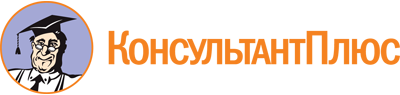 Постановление Правительства Псковской области от 19.07.2022 N 59
(ред. от 12.05.2023)
"О порядке создания общественных советов при исполнительных органах Псковской области"Документ предоставлен КонсультантПлюс

www.consultant.ru

Дата сохранения: 17.06.2023
 Список изменяющих документов(в ред. постановления Правительства Псковской областиот 12.05.2023 N 204)Список изменяющих документов(в ред. постановления Правительства Псковской областиот 12.05.2023 N 204)